Návrh usnesení:Zastupitelstvo města Prostějova  s c h v a l u j ez důvodů uvedených v důvodové zprávě k materiálu:výkup části pozemku p.č. 6484/2 – orná půda v k.ú. Prostějov o výměře cca 20 m2 (přesná výměra bude známa po vyhotovení geometrického plánu) od spoluvlastníků tohoto pozemku do vlastnictví Statutárního města Prostějova za kupní cenu ve výši 300 Kč/m2, tj. celkem cca 6.000 Kč, za následujících podmínek: kupní cena bude zaplacena do 14 dnů po provedení vkladu vlastnického práva dle kupní smlouvy do katastru nemovitostí,náklady spojené s vypracováním geometrického plánu a správní poplatek spojený s podáním návrhu na povolení vkladu vlastnického práva do katastru nemovitostí uhradí Statutární město Prostějov,rozpočtové opatření, kterým se - zvyšuje rozpočet výdajů	- snižuje stav rezerv městaDůvodová zpráva:Na Odbor správy a údržby majetku města Magistrátu města Prostějova se obrátil v souvislosti s uvažovanou investiční akcí Statutárního města Prostějova „Cyklistická stezka v ulici Určická II. etapa - Prostějov“ Odbor rozvoje a investic se žádostí o dořešení majetkoprávních vztahů mimo jiné i k pozemku p.č. 6484/2 v k.ú. Prostějov, který má být uvedenou stavbou dotčen v rozsahu cca 20 m2. Spoluvlastníky pozemku p.č. 6484/2 v k.ú. Prostějov jsou spoluvlastník č. 1 (vlastní spoluvlastnický podíl o velikosti 1/2), a spoluvlastník č. 2 (vlastní spoluvlastnický podíl o velikosti 1/2). Odbor správy a údržby majetku města oslovil jednotlivé spoluvlastníky předmětného pozemku se žádostí o odprodej jejich spoluvlastnických podílů na části pozemku p.č. 6484/2 v k.ú. Prostějov o výměře cca 20 m2. Oslovení spoluvlastníci s prodejem svých spoluvlastnických podílů na části pozemku p.č. 6484/2 v k.ú. Prostějov za nabídnutých podmínek, tj. za 300 Kč/m2 a uhrazení veškerých nákladů spojených s výkupem ze strany Statutárního města Prostějova, souhlasili. Záležitost je řešena pod sp.zn. OSUMM 192/2015.  Rada města Prostějova na své schůzi konané dne 23.01.2018 usnesením č. 8080 doporučila  Zastupitelstvu města Prostějova schválit z důvodů uvedených v důvodové zprávě k materiálu:1) 	výkup části pozemku p.č. 6484/2 – orná půda v k.ú. Prostějov o výměře cca 20 m2 (přesná výměra bude známa po vyhotovení geometrického plánu) od spoluvlastníků tohoto pozemku do vlastnictví Statutárního města Prostějova za kupní cenu ve výši 300 Kč/m2, tj. celkem cca 6.000 Kč, za následujících podmínek: a) kupní cena bude zaplacena do 14 dnů po provedení vkladu vlastnického práva dle kupní smlouvy do katastru nemovitostí,b) 	náklady spojené s vypracováním geometrického plánu a správní poplatek spojený s podáním návrhu na povolení vkladu vlastnického práva do katastru nemovitostí uhradí Statutární město Prostějov,2) rozpočtové opatření, kterým se - zvyšuje rozpočet výdajů- snižuje stav rezerv městaSouhlasy ke zpracování osobních údajů dle zákona č. 101/2000 Sb., o ochraně osobních údajů a o změně některých zákonů, ve znění pozdějších předpisů, byly uděleny a jsou založeny ve spise.Odbor správy a údržby majetku města nemá námitek k výkupu části pozemku p.č. 6484/2 v k.ú. Prostějov za podmínek dle návrhu usnesení.  Vzhledem k poměrně malé výměře požadované části pozemku, skutečnosti, že výkup je vyvolaný potřebou Statutárního města Prostějova připravovat a následně realizovat projekt „Cyklistická stezka v ulici Určická II. etapa - Prostějov“ na pozemcích ve vlastnictví Statutárního města Prostějova a s tím souvisejícím požadavkem ze strany spoluvlastníků předmětného pozemku, aby Statutární město Prostějov uhradilo veškeré náklady spojené s převodem vlastnického práva k předmětné části pozemku, který lze považovat za opodstatněný, se jeví v tomto konkrétním případě (při výměře předmětné části pozemku cca 20 m2 a předpokládané výši kupní ceny cca 6.000 Kč) jako neefektivní stanovovat obvyklou cenu předmětného pozemku formou znaleckého posudku a navyšovat tak celkové náklady spojené s výkupem (náklady na zpracování znaleckého posudku mohou dle odhadu Odboru SÚMM dosáhnout až výše kupní ceny) a Odbor SÚMM nemá námitky k uskutečnění výkupu předmětné části pozemku za vzájemně dohodnou kupní cenu ve výši 300 Kč/m2, tj. celkem cca 6.000 Kč.Předkládané rozpočtové opatření má vliv na rozpočet města. Dle výše uvedeného návrhu dojde ke snížení finančních prostředků ve Fondu rezerv a rozvoje o částku 7.000 Kč a současně ke zvýšení finančních prostředků výdajů u kapitoly 50 – správa a nakládání s majetkem města o částku 7.000 Kč. Finanční prostředky na úhradu kupní ceny navrhuje Odbor SÚMM čerpat z Fondu rezerv a rozvoje, neboť vzhledem ke skutečnosti, že souhlas spoluvlastníků předmětného pozemku s jeho prodejem Statutárnímu městu Prostějovu za kupní cenu ve výši 300 Kč/m2, tj. celkem 6.000 Kč, byl získán Odborem správy a údržby majetku města Magistrátu města Prostějova až na přelomu roků 2017 a 2018, nebylo možné je zahrnout do návrhu rozpočtu Statutárního města Prostějova na rok 2018.Spoluvlastníci nejsou dlužníky Statutárního města Prostějova.Materiál byl předložen k projednání na schůzi Finančního výboru dne 12.02.2018.Osobní údaje fyzických osob jsou z textu vyjmuty v souladu s příslušnými ustanoveními zákona č.101/2000 Sb., o ochraně osobních údajů a o změně některých zákonů, ve znění pozdějších předpisů. Úplné znění materiálu je v souladu s příslušnými ustanoveními zákona č. 128/2000 Sb., o obcích (obecní zřízení), ve znění pozdějších předpisů k nahlédnutí na Magistrátu města Prostějova.Příloha: 	situační mapa V Prostějově dne 01.02.2018Osoba odpovědná za zpracování materiálu: 	Mgr. Libor Vojtek, vedoucí Odboru SÚMM, v. r. Zpracoval: 	Jiří Grygar, odborný referent oddělení nakládání s majetkem města Odboru SÚMM, v. r. 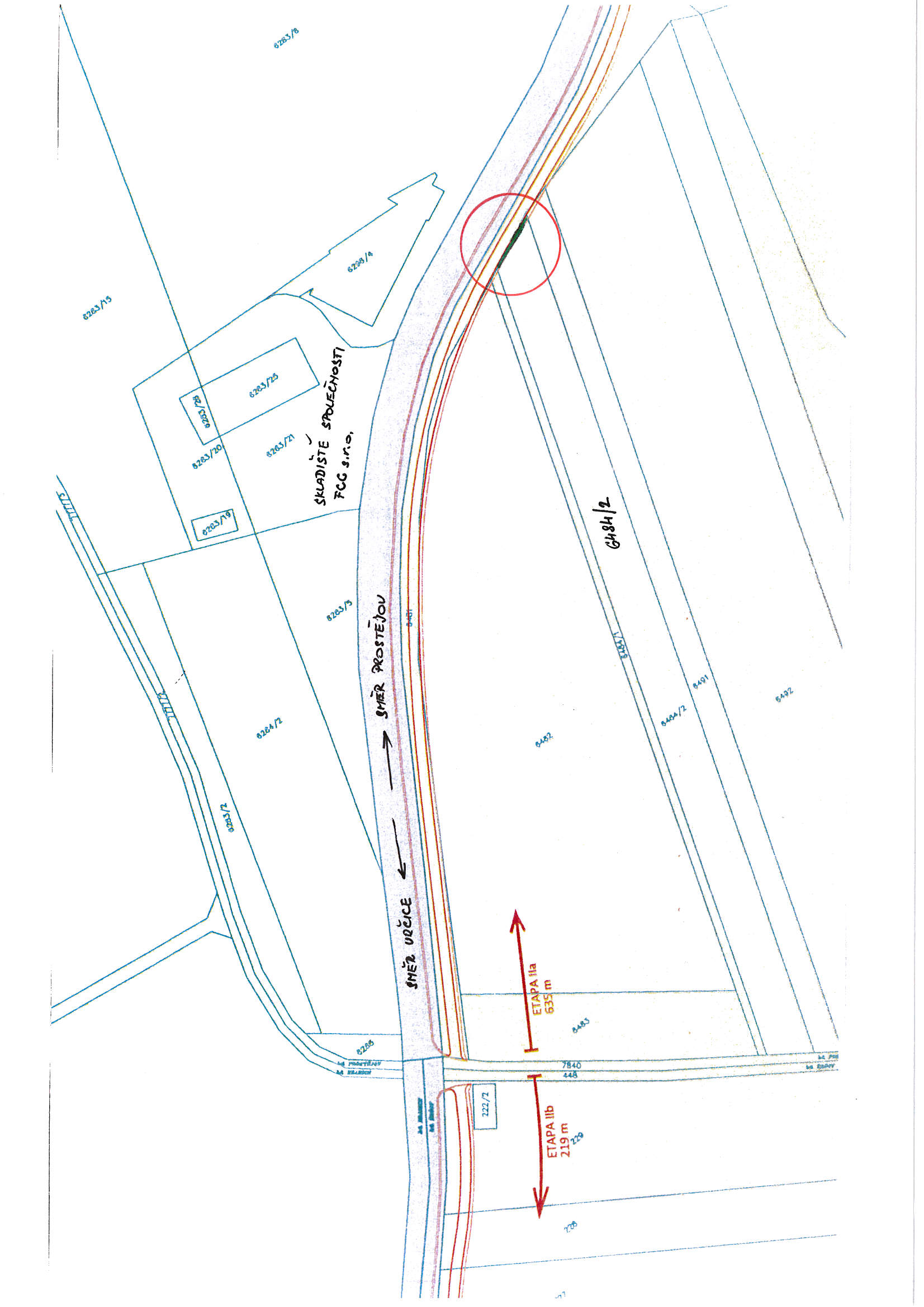 MATERIÁLMATERIÁLMATERIÁLčíslo: pro zasedání  pro zasedání  pro zasedání  pro zasedání  pro zasedání  pro zasedání  Zastupitelstva města Prostějova konané dne 19.02.2018Zastupitelstva města Prostějova konané dne 19.02.2018Zastupitelstva města Prostějova konané dne 19.02.2018Zastupitelstva města Prostějova konané dne 19.02.2018Zastupitelstva města Prostějova konané dne 19.02.2018Zastupitelstva města Prostějova konané dne 19.02.2018Název materiálu:Název materiálu:Schválení výkupu části pozemku p.č. 6484/2 v k.ú. Prostějov a rozpočtové opatření kapitoly 50 – správa a nakládání s majetkem městaSchválení výkupu části pozemku p.č. 6484/2 v k.ú. Prostějov a rozpočtové opatření kapitoly 50 – správa a nakládání s majetkem městaSchválení výkupu části pozemku p.č. 6484/2 v k.ú. Prostějov a rozpočtové opatření kapitoly 50 – správa a nakládání s majetkem městaPředkládá:Předkládá:Rada města ProstějovaRada města ProstějovaRada města ProstějovaMgr. Jiří Pospíšil, náměstek primátorky, v. r. Mgr. Jiří Pospíšil, náměstek primátorky, v. r. Mgr. Jiří Pospíšil, náměstek primátorky, v. r. KapitolaODPAPolZPUZOrganizaceO hodnotu v Kč000000000500064096130105000000000007.000zvýšení pol.  6130 – pozemky; výkup části pozemku p.č. 6484/2 v k.ú. Prostějov (kupní cena a správní poplatek spojený s podáním návrhu na povolení vkladu vlastnického práva do katastru nemovitostí)zvýšení pol.  6130 – pozemky; výkup části pozemku p.č. 6484/2 v k.ú. Prostějov (kupní cena a správní poplatek spojený s podáním návrhu na povolení vkladu vlastnického práva do katastru nemovitostí)zvýšení pol.  6130 – pozemky; výkup části pozemku p.č. 6484/2 v k.ú. Prostějov (kupní cena a správní poplatek spojený s podáním návrhu na povolení vkladu vlastnického práva do katastru nemovitostí)zvýšení pol.  6130 – pozemky; výkup části pozemku p.č. 6484/2 v k.ú. Prostějov (kupní cena a správní poplatek spojený s podáním návrhu na povolení vkladu vlastnického práva do katastru nemovitostí)zvýšení pol.  6130 – pozemky; výkup části pozemku p.č. 6484/2 v k.ú. Prostějov (kupní cena a správní poplatek spojený s podáním návrhu na povolení vkladu vlastnického práva do katastru nemovitostí)zvýšení pol.  6130 – pozemky; výkup části pozemku p.č. 6484/2 v k.ú. Prostějov (kupní cena a správní poplatek spojený s podáním návrhu na povolení vkladu vlastnického práva do katastru nemovitostí)zvýšení pol.  6130 – pozemky; výkup části pozemku p.č. 6484/2 v k.ú. Prostějov (kupní cena a správní poplatek spojený s podáním návrhu na povolení vkladu vlastnického práva do katastru nemovitostí)KapitolaODPAPolZPUZOrganizaceO hodnotu v Kč00000000708115107000000000007.000snížení pol. 8115 - Fond rezerv a rozvojesnížení pol. 8115 - Fond rezerv a rozvojesnížení pol. 8115 - Fond rezerv a rozvojesnížení pol. 8115 - Fond rezerv a rozvojesnížení pol. 8115 - Fond rezerv a rozvojesnížení pol. 8115 - Fond rezerv a rozvojesnížení pol. 8115 - Fond rezerv a rozvojeKapitolaODPAPolZPUZOrganizaceO hodnotu v Kč000000000500064096130105000000000007.000zvýšení pol.  6130 – pozemky; výkup části pozemku p.č. 6484/2 v k.ú. Prostějov (kupní cena a správní poplatek spojený s podáním návrhu na povolení vkladu vlastnického práva do katastru nemovitostí)zvýšení pol.  6130 – pozemky; výkup části pozemku p.č. 6484/2 v k.ú. Prostějov (kupní cena a správní poplatek spojený s podáním návrhu na povolení vkladu vlastnického práva do katastru nemovitostí)zvýšení pol.  6130 – pozemky; výkup části pozemku p.č. 6484/2 v k.ú. Prostějov (kupní cena a správní poplatek spojený s podáním návrhu na povolení vkladu vlastnického práva do katastru nemovitostí)zvýšení pol.  6130 – pozemky; výkup části pozemku p.č. 6484/2 v k.ú. Prostějov (kupní cena a správní poplatek spojený s podáním návrhu na povolení vkladu vlastnického práva do katastru nemovitostí)zvýšení pol.  6130 – pozemky; výkup části pozemku p.č. 6484/2 v k.ú. Prostějov (kupní cena a správní poplatek spojený s podáním návrhu na povolení vkladu vlastnického práva do katastru nemovitostí)zvýšení pol.  6130 – pozemky; výkup části pozemku p.č. 6484/2 v k.ú. Prostějov (kupní cena a správní poplatek spojený s podáním návrhu na povolení vkladu vlastnického práva do katastru nemovitostí)zvýšení pol.  6130 – pozemky; výkup části pozemku p.č. 6484/2 v k.ú. Prostějov (kupní cena a správní poplatek spojený s podáním návrhu na povolení vkladu vlastnického práva do katastru nemovitostí)KapitolaODPAPolZPUZOrganizaceO hodnotu v Kč00000000708115107000000000007.000snížení pol. 8115 - Fond rezerv a rozvojesnížení pol. 8115 - Fond rezerv a rozvojesnížení pol. 8115 - Fond rezerv a rozvojesnížení pol. 8115 - Fond rezerv a rozvojesnížení pol. 8115 - Fond rezerv a rozvojesnížení pol. 8115 - Fond rezerv a rozvojesnížení pol. 8115 - Fond rezerv a rozvoje